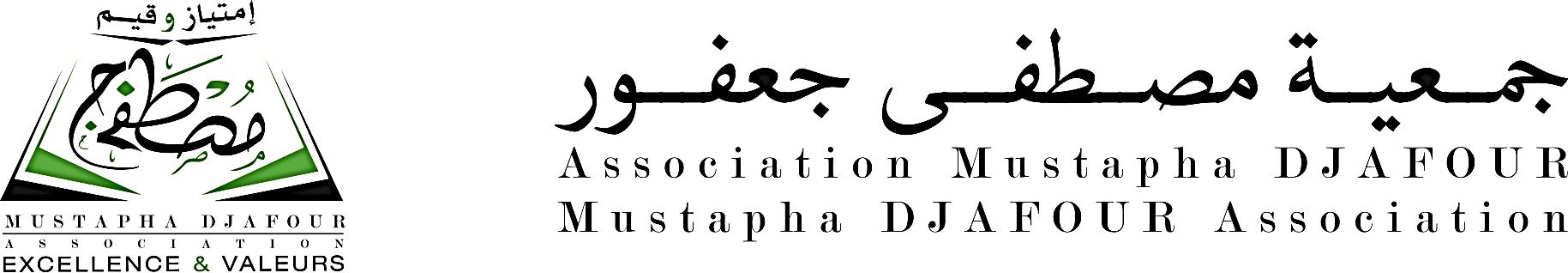 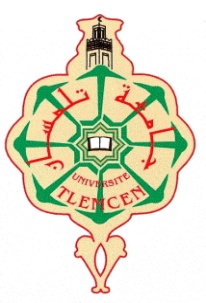 بالتنسيق و التعاون مع جامعة تلمسانينظمانالأيام الدكتورالية     DOCT ORAL  STUDY DAYSJournées  DOCTORALES  السبت و الأحد 1 و 2 فيفري – شباط 2020        قاعة محاضرات كلية الطب و قاعة المؤتمرات الكبرىتتشرف الجمعية العلمية " مصطفى جعفور" بالتنسيق و التعاون مع جامعة أبي بكر بلقايد – تلمسان، بالإعلان  عن  تظاهرة علمية  ذات طابع  تكويني أكاديمي نوعي  يراد لها أن تكون يوما دكتوراليا موجها بالأساس إلى فئة الباحثين من طلبة الدكتوراه و  أيضا فئةالمقبلين على مرحلة التأهيل الجامعي إلى رتبة أستاذ محاضر" أ". التظاهرة  التي ستستضيف مختصين في مسائل دقيقة تخص عالم البحث الأكاديمي وتقنياته، تضع ضمن أهدافها تشجيع الممارسة الفاعلة و الفعلية للبحث، و ترقية الثقافة العلمية و مرافقة أنجع  للطالب الباحث الذي يبحث عن إجابات لعدة انشغالات من خلال الاستفادة من أشغال هذين اليومين بمحاضرات و ورشات عمل و نقاشات و تقاسم للخبرة و الآراء على النحو التالي:-محاضرات متخصصة حول:                النشر الجامعي في المجلات – تقنيات الكتابة و التحرير – تصنيف المجلات و المؤشرات المتحكمة في ذلك.- تنظيم ورشات:  و عددها 3 موجهة لفئة اختصاص: العلوم و التكنولوجيا  -                        اختصاص: العلوم الاجتماعية و الانسانية و الحقوق و العلوم الاقتصادية، الآداب   و اللغات الأجنبية.  -اختصاص: البيولوجيا و العلوم الطبية.موائد مستديرة كفضاء للنقاش و تبادل للآراء و الاستماع إلى الانشغالات. ملاحظة:التظاهرة موجهة خصيصا لأسرة جامعة تلمسان.عدد الأماكن محدود -  120مشارك -، لذا يتوجب التسجيل عبر الأرضية الخاصة بالتظاهرة، عنوان الأرضية:    http://WWW.association-mustapha-djafour.dz/Evenement.htmlآخر أجل للتسجيل عبر الأرضية يوم 15 جانفي 2020.تسلم شهادة لكل مشارك.يتم الإعلان عن البرنامج المفصل للتظاهرة في القريب العاجل.Journées  DOCTORALEs       1er et 2 Février 2020Salle de conférences de la  faculté de médecine et l’AuditoriumL’association scientifique  «  Mustapha  DJAFOUR » en collaboration avec l’Université de Tlemcen organisent une manifestation scientifique à caractère académique, une formation de qualité qui aspire à répondre à quelques attentes que recherchent  les Jeunes doctorants et jeunes docteurs- enseignants en vue d’habilitation universitaire dans une ambiance de partage, d’écoute et d’échange à travers  deux journées doctorales le 1er et 2 Février 2020. La manifestation verra l’apport de qualité d’experts du  monde de la recherche académique,  et vise comme  objectif : les bonnes pratiques de la recherche – L’accompagnement efficace des doctorants chercheurs et la promotion de la culture scientifique.Au programme des conférences plénières autour de la publication Universitaire – Techniques de la rédaction – Indicateurs  scientométriques et catégorisation des revues.  Des ateliers thématiques au nombre de 3 :1er atelier : Sciences et technologie.2ème atelier : Sciences Humaines et Sociales, Droit et Sciences économiques, Lettres et langues étrangères.3 ème atelier : Biologie et Médecine.  Tables rondes : Discussion et partage.  La manifestation concerne uniquement la communauté de l’université de Tlemcen.Le nombre de place étant limité à 120, les intéressés- es devront s’inscrire sur la plate forme :     http://WWW.association-mustapha-djafour.dz/Evenement.html Date limite de l’inscription sur la plateforme : Le 15 Janvier 2020.Une attestation sera délivrée à chaque participant.